Liste Fournitures BTSManagement Commercial 2023-2024Pour votre rentrée prochaine en BTS MCO, nous vous demandons de prévoir le matériel suivant :PAPETERIE :Stylos (4 couleurs), crayon papier, correcteur, surligneurs (3), feuilles, pochettes rabats élastiques (1 vert clair, 1 vert foncé, 1 rouge, 1 orange et 1 bleu), 1 trieur1 agenda.MANUELS : 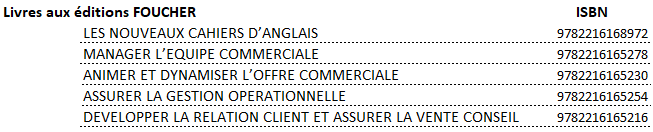 CEJM 1e année, HACHETTE TECHNIQUE GRAND ANGLE, ISBN : 9782017098515.MATERIELS :CalculatriceOrdinateur (recommandé)